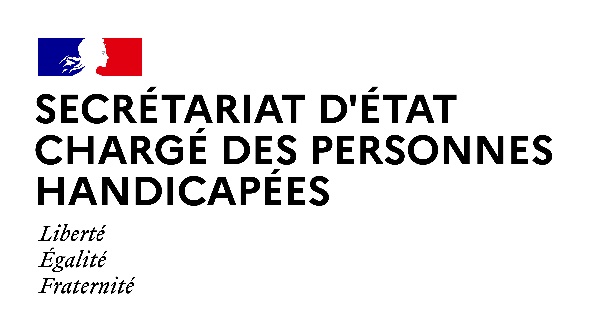 Paris, le 14 Août 2020						Paris, le 9 Novembre 2020NOTE AUX REDACTIONSSophie CLUZEL, Secrétaire d’État chargée des Personnes handicapées, se rendra 
mardi 10 novembre 2020 à l’Hôtel Pullman à Courbevoie (92).En amont de la Semaine Européenne pour l’Emploi des Personnes Handicapées (16 au 22/11) au sein de laquelle se tiendra le DuoDay (19/11), Sophie Cluzel, Secrétaire d’Etat auprès du Premier Ministre chargée des Personnes Handicapées, et Geoffroy Roux de Bézieux, président du MEDEF, échangeront avec Sébastien Bazin, Président Directeur général du Groupe ACCOR ainsi qu’avec les managers et personnels de l’hôtel sur leur mobilisation pour maintenir les dispositifs et actions d’insertion dans l’emploi des personnes en situation de handicap dans le contexte de la crise sanitaire, économique et sociale.DÉROULÉ PRÉVISIONNEL :13H30 :	Introduction par Sébastien Bazin, Président Directeur général du Groupe Accor. Présentation de la politique inclusive du groupe. Point sur le DuoDayEchanges avec les salariés en situation de handicap et leur manager dans le cadre d’une visite itinérante de l’hôtel14H15 :	Point presseACCREDITATIONS pref-communication@hauts-de-seine.gouv.fr
CONTACT MEDIA SEPHseph.communication@pm.gouv.frCONTACT MEDIA MEDEF presse@medef.frMerci de vous munir d’un masque 